Publicado en Madrid el 24/04/2019 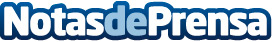 Un nuevo test genético de Veritas Int. permite conocer la predisposición a varios tipos de cáncerEl test de Veritas myCancerRiskDNA analiza 40 genes para detectar mujeres y hombres con riesgo de cáncer. El test se realiza mediante secuenciación del exoma completo (Whole Exome Sequencing) para determinar el riesgo de varios tipos de cáncer y adicionalmente incorporar el perfil farmacogenómico, permitiendo así un tratamiento personalizado del pacienteDatos de contacto:Maria de la Plaza620 059 329Nota de prensa publicada en: https://www.notasdeprensa.es/un-nuevo-test-genetico-de-veritas-int-permite_1 Categorias: Medicina Madrid Medicina alternativa Otras ciencias http://www.notasdeprensa.es